7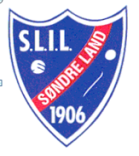 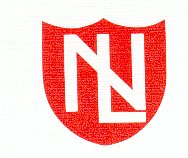 Resultatliste Land løpskarusell 14.06.173500m		B 9-10		Sandvik, Nils Øksne	Søndre Land IL	20:08J-11		Tronrud, Sara	Nordre Land IL	16:44Sandvik, Solveig Øksne	Søndre Land IL 	17:38Sørsveen, Malin Jeanette		25:50G-12		Berger, Henrik		17:26Korshavn, Jonathan	Nordre Land IL	24:42G-15		Eng, Anders Alme	Nordre Land IL	14:05KS		Heistad, Kristine		16:59MS		Høitomt, Torbjørn		12:42KV 35-39		Sørsveen, Stine Lill		25:50MV 40-44		Parthaugen, Morten	Torpa Ski	14:03KV45-49		Thorseng, Liv	Nordre Land IL	14:45MV 40-49?		Sandvik, Sven 	Søndre Land	20:09MV 50-54		Kyllingstad, Tor	Søndre Land IL 	14:43Sveen, Ivar	Torpa UL	16:03Gjerdalen, Kjetil	Nordre Land IL	16:06Sørum, Victor	Ringelia IL	17:03MV 65-69		Lysen, Hans	Søndre Land IL	14:53500m		B 5-10 år		Johansen, Hedda Elida	Søndre Land IL	2:47Johansen, Trym Andor	Søndre Land IL	5:08Kyllingstad, Selma Frivoll	Søndre Land IL 	3:28Røstad, Julie	Nordre Land IL	2:30Sørbøensveen, Magnus	Nordre Land IL	5:03Sheneshel, Yousef	Søndre Land IL	2:36G 14		Kyllingstad, Viktor	Søndre Land IL 	2:18